Обзор значимых изменений в законодательстве(07 июня – 13 июня 2019 года)ФЕДЕРАЛЬНЫЕ ДОКУМЕНТЫВ школах, расположенных в сельской местности и малых городах, будут создаваться центры образования "Точка роста"В таких центрах будут реализовываться основные и дополнительные общеобразовательные программы цифрового, естественнонаучного, технического и гуманитарного профилей. Центры создаются как структурные подразделения общеобразовательных организаций.Источник: Документ опубликован не былРаспоряжение Минпросвещения России от 01.03.2019 N Р-20Роструд: как и когда можно и нужно переводить работников на другую работуВ Докладе, в частности, рассматриваются следующие вопросы: - порядок перевода работника на другую работу в соответствии с медицинским заключением; - особенности перевода на другую работу руководителей (организации, филиала и т.п.) и главного бухгалтера; - особенности перевода на другую работу беременных женщин; - условия, при наличии которых согласия работника на перевод не требуется; - особенности и порядок перевода работника на другую работу к другому работодателю и др.Источник: Документ опубликован не был"Профилактика нарушений. Доклад с руководством..." (утв. Рострудом)Минтруд подсказал, нужно ли включать период простоя в стаж, дающий право на отпускВедомство посоветовало учитывать время простоя при исчислении стажа для ежегодного основного отпуска.Источник: "ЭЖ-Бухгалтер" (Бухгалтерское приложение), 2019, N 19 "Нормативные акты для бухгалтера", 2019, N 10Письмо Минтруда России от 10.04.2019 N 14-2/В-260Справка о среднем заработкеМинтрудом России рекомендована форма справки о среднем заработке за последние 3 месяца по последнему месту работы.Источник: Документ опубликован не былПисьмо Минтруда России от 10.01.2019 N 16-5/В-5Окна в школахУточнены требования, касающиеся ориентации окон учебных помещений в школах, а также перечень школьных помещений, где допускается отсутствие инсоляции.Отменены положения, согласно которым:- окна учебных помещений должны быть ориентированы на южные, юго-восточные и восточные стороны горизонта;- на северные стороны горизонта могут быть ориентированы окна кабинетов черчения, рисования, а также помещение кухни;- ориентация кабинетов информатики - на север, северо-восток.В перечень помещений школ, где допускается отсутствие инсоляции, включены обеденный зал и зона рекреации. Из него исключены кабинеты физики, химии, рисования и черчения.Источник: Официальный интернет-портал правовой информации http://www.pravo.gov.ru, 30.05.2019Постановление Главного государственного санитарного врача РФ от 22.05.2019 N 8МЕСТНЫЕ ДОКУМЕНТЫМедицинское сопровождение отдыха и оздоровления детей в 2019 годуУтвержден Примерный перечень лекарственных средств и перевязочного материала для оказания медицинской помощи несовершеннолетним в период оздоровления и организованного отдыха (из расчета на 100 детей).Источник:Приказ Минздрава Свердловской области от 08.05.2019 N 916-пОбзор СМИ с 03.06.2019 по 10.06.2019г. Если детский труд не предусмотрен учебной программой, школа не может заставить ребенка приходить на летнюю отработку7 июня 2019Летом некоторые школы в России практикуют привлечение детей к так называемым отработкам — бесплатному труду на территории школы. По словам кандидата юридических наук, доцента кафедры конституционного и муниципального права ВолГУ Оксана Шарно, в федеральном законе «Об образовании в РФ» установлен запрет на привлечение обучающихся без согласия родителей (законных представителей) к труду, не предусмотренному образовательной программой.При этом в школах часто в локальные акты (уставы, положения) включаются правила обязательного прохождения учащимися 3–4-х, 5–10-х классов летних трудовых практик. Правомерными являются только такие локальные акты, в которых организация труда детей производится с их согласия.Отказ от работы летом на благо школы никакие санкции к ученикам применять нельзя, так как это напрямую расходится с федеральным законодательством.https://vogazeta.ru/articles/2019/6/7/teenager/7908-esli_detskiy_trud_ne_predusmotren_uchebnoy_programmoy_shkola_ne_mozhet_zastavit_rebenka_prihodit_na_letnyuyu_otrabotkuЭмоциональное выгорание на работе официально признано болезнью9 июня 2019На Всемирной ассамблее здравоохранения, высшем руководящем органе Всемирной организации здравоохранения (ВОЗ), которая проходила в Женеве, синдром эмоционального выгорания официально признан болезнью.Таким образом, ВОЗ поставила точку в многолетних дебатах экспертов по этой проблеме. "Российская газета" сообщает, что теперь широко распространенное состояние стресса будет определяться как "синдром, возникающий в результате хронического стресса на рабочем месте, с которым не удается справиться". Отныне выгорание на работе указано с этим описанием в каталоге Международной классификации болезней (МКБ-11) и вступит в силу 1 января 2022 года.http://www.ug.ru/news/28162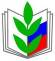 ПРОФСОЮЗ РАБОТНИКОВ НАРОДНОГО ОБРАЗОВАНИЯ И НАУКИ РОССИЙСКОЙ ФЕДЕРАЦИИ(ОБЩЕРОССИЙСКИЙ ПРОФСОЮЗ ОБРАЗОВАНИЯ)КИРОВСКАЯ РАЙОННАЯ ОРГАНИЗАЦИЯПРОФСОЮЗА РАБОТНИКОВ НАРОДНОГО ОБРАЗОВАНИЯ И НАУКИ РФ620062, г. Екатеринбург,  ул. Первомайская, 75, к. 216                 тел/факс (343) 375-86-51 E-mail: kirovskiyraykom@mail.ruПРОФСОЮЗ РАБОТНИКОВ НАРОДНОГО ОБРАЗОВАНИЯ И НАУКИ РОССИЙСКОЙ ФЕДЕРАЦИИ(ОБЩЕРОССИЙСКИЙ ПРОФСОЮЗ ОБРАЗОВАНИЯ)КИРОВСКАЯ РАЙОННАЯ ОРГАНИЗАЦИЯПРОФСОЮЗА РАБОТНИКОВ НАРОДНОГО ОБРАЗОВАНИЯ И НАУКИ РФ620062, г. Екатеринбург,  ул. Первомайская, 75, к. 216                 тел/факс (343) 375-86-51 E-mail: kirovskiyraykom@mail.ruПРОФСОЮЗ РАБОТНИКОВ НАРОДНОГО ОБРАЗОВАНИЯ И НАУКИ РОССИЙСКОЙ ФЕДЕРАЦИИ(ОБЩЕРОССИЙСКИЙ ПРОФСОЮЗ ОБРАЗОВАНИЯ)КИРОВСКАЯ РАЙОННАЯ ОРГАНИЗАЦИЯПРОФСОЮЗА РАБОТНИКОВ НАРОДНОГО ОБРАЗОВАНИЯ И НАУКИ РФ620062, г. Екатеринбург,  ул. Первомайская, 75, к. 216                 тел/факс (343) 375-86-51 E-mail: kirovskiyraykom@mail.ruПРОФСОЮЗ РАБОТНИКОВ НАРОДНОГО ОБРАЗОВАНИЯ И НАУКИ РОССИЙСКОЙ ФЕДЕРАЦИИ(ОБЩЕРОССИЙСКИЙ ПРОФСОЮЗ ОБРАЗОВАНИЯ)КИРОВСКАЯ РАЙОННАЯ ОРГАНИЗАЦИЯПРОФСОЮЗА РАБОТНИКОВ НАРОДНОГО ОБРАЗОВАНИЯ И НАУКИ РФ620062, г. Екатеринбург,  ул. Первомайская, 75, к. 216                 тел/факс (343) 375-86-51 E-mail: kirovskiyraykom@mail.ruПРОФСОЮЗ РАБОТНИКОВ НАРОДНОГО ОБРАЗОВАНИЯ И НАУКИ РОССИЙСКОЙ ФЕДЕРАЦИИ(ОБЩЕРОССИЙСКИЙ ПРОФСОЮЗ ОБРАЗОВАНИЯ)КИРОВСКАЯ РАЙОННАЯ ОРГАНИЗАЦИЯПРОФСОЮЗА РАБОТНИКОВ НАРОДНОГО ОБРАЗОВАНИЯ И НАУКИ РФ620062, г. Екатеринбург,  ул. Первомайская, 75, к. 216                 тел/факс (343) 375-86-51 E-mail: kirovskiyraykom@mail.ru